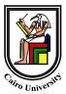 Dear Editor:Please find enclosed a manuscript, entitled “Mendelian susceptibility to mycobacterial disease in Egyptian children”, which we would like to submit for publication in The Mediterranean Journal of Hematology and Infectious Diseases.Mendelian Susceptibility to Mycobacterial disease (MSMD) is a recently described immune disorder which is generally attributed to defects in Interferon gamma/Interleukin 12 axes.In this study we report the first identified cases of MSMD among Egyptian patients, including in particular a new IFNGR1 mutation underlying IFN-R1 deficiency in a country where Tuberculosis still constitutes a major health problem. Egypt has a high rate of consanguinity and this may favor autosomal recessive forms of diseases.This finding should have implications on the compulsory BCG vaccination policy especially in families with history suggestive of such conditions.All the authors agree to submission and declare that they have no financial or commercial conflict of interest. All the authors listed on the manuscript were involved in clinical examinations or extensive laboratory investigations, have reviewed the intellectual content of the article and have seen and approved the final version of the manuscript.This work has not been published elsewhere. This study was performed in accordance with the Helsinki Declaration, with informed consent obtained from each patient or the patient’s family.Potential referees for our manuscript include the following experts in the fields of primary immunodeficiency:Dr Antonio Condino-Neto, Department of Immunology, Institute of Biomedical Sciences, University of São Paulo, 1730 Lineu Prestes Avenue, São Paulo, SP 05508-900, Brazil. Phone: 55-19-9604-2306; FAX: 55-19-3289-8638. E-mail: condino@icb.usp.brDr Dinakantha S. Kumararatne, Department of Clinical Immunology, Box 109, Addenbrookes Hospital, Hills Road, Cambridge, CB2 2QQ, UK. Phone 44-122-3217166, FAX 44-122-3217794. Email: dsk22@cam.ac.uk Dr Steven M. Holland, Laboratory of Clinical Infectious Diseases, National Institutes of Health, 10 center Drive MSC 1886; Bethesda, Maryland 20892, USA. Phone: 301-496-7687; FAX: 301-402-4369. Email: SHOLLAND@niaid.nih.govThank you for considering our manuscript.Yours sincerely,Nermeen M. Galal, MD-FRCPCHAssociate Professor of PediatricsCairo UniversityAddress: 1 A Road 233 Degla Maadi , 11435, Cairo, EgyptEmail: Nermeengalal@gmail.com